Повторяем творчество немецкого композитора Л. Бетховена Тесты присылать на почту школы  gainydshi@yandex.ru либо в личную страницу https://vk.com/id147173488Выполнить тест до 15 апреля!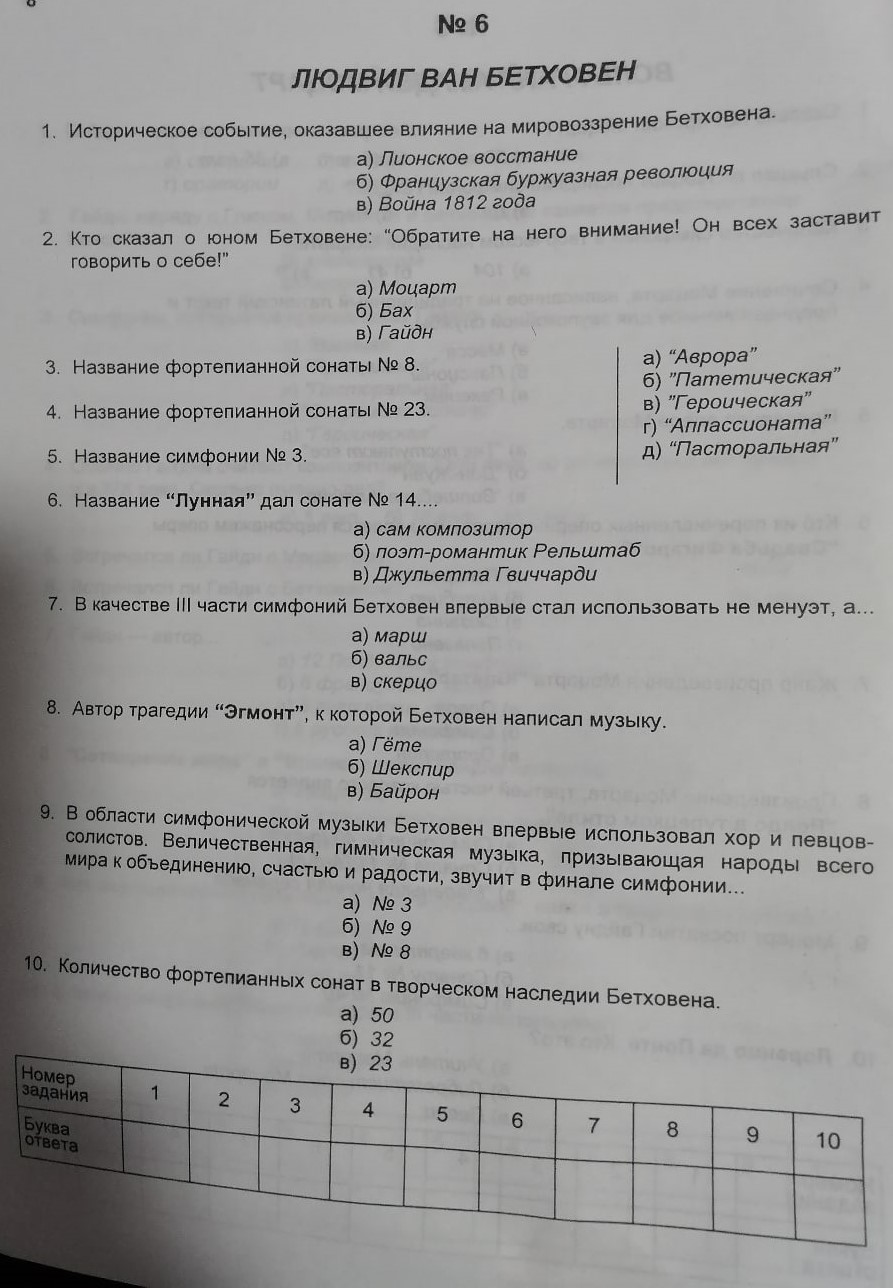 